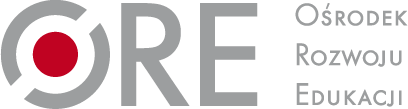 SeminariumStan Wojenny 1981-1983 w teorii i praktyce nauczania szkolnego9 grudnia 2021 r. (czwartek)Centrum Szkoleniowe Ośrodka Rozwoju Edukacji w Sulejówku, ul. Paderewskiego 779.00 – 10.00Rejestracja uczestników10.00 − 10.15Otwarcie Seminarium 
Powitanie (Dyrekcja ORE) i sprawy organizacyjne11.15 − 12.00Stan Wojenny w Polsce – jak i o czym uczyć? (wykład)dr Robert DerewendaKatolicki Uniwersytet Lubelski Jana Pawła II12.00 – 12.45Moje doświadczenia w nauczaniu o Stanie Wojennym (dyskusja)12.45 − 13.00Przerwa kawowa13.10 – 13.45Represjonowani nauczyciele mówią – prezentacja projektu Instytut Dziedzictwa Myśli Narodowej im. Romana Dmowskiego i Ignacego Jana PaderewskiegoKlara Sakiewicz, Instytut Dziedzictwa Myśli NarodowejArtur Kłus, Instytut Pamięci Narodowej13.45 – 14.05Pamiętniki Pokolenia Wolności i Solidarności – prezentacja projektu Stowarzyszenia „Dumni z Polski”Dariusz Jóźwiak, Prezes Zarządu Stowarzyszenia14.05 – 15.15Scenariusze lekcji o Stanie Wojennym (warsztaty)15.15 – 15.30Dyskusja, podsumowanie seminarium i ewaluacja15.30Lunch